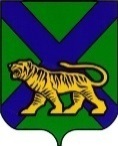 ТЕРРИТОРИАЛЬНАЯ ИЗБИРАТЕЛЬНАЯ КОМИССИЯПАРТИЗАНСКОГО РАЙОНАРЕШЕНИЕс. Владимиро-АлександровскоеОб освобождении  от обязанностей члена участковой избирательной комиссии с правом решающего голоса  избирательного участка № 2312 Деева Сергея АлександровичаНа основании заявления члена участковой комиссии с правом решающего голоса избирательного участка № 2312 Деева Сергея Александровича о сложении своих полномочий, в соответствии с пунктом 4 статьи 29 Федерального закона «Об основных гарантиях избирательных прав и права на участие в референдуме  граждан Российской Федерации»,  пунктом 4  статьи 32 Избирательного кодекса Приморского края, на основании решения Избирательной  комиссии Приморского края от 04.02.2021 № 251/1748                          «О формировании территориальной избирательной комиссии города Партизанска»  территориальная избирательная комиссия Партизанского района  РЕШИЛА:  1.Освободить Деева Сергея Александровича от обязанностей  члена  участковой избирательной комиссии с правом решающего голоса избирательного участка № 2312  до истечения срока полномочий  в связи с включением  в состав территориальной избирательной комиссии города  Партизанска.2.Направить данное решение в участковую избирательную комиссию избирательного участка № 2312 для сведения.3.Разместить настоящее решение на официальных сайтах Избирательной комиссии Приморского края, администрации  Партизанского муниципального района  в разделе «Территориальная избирательная комиссия Партизанского района» в  информационно-телекоммуникационной сети «Интернет».26.02.2021             № 2/5Председатель комиссииЕ.В. ВоробьеваСекретарь комиссииЕ.И. Башкатова